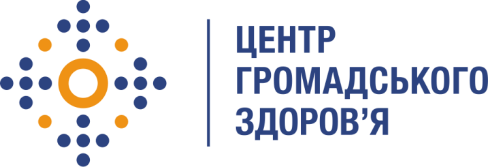 Державна установа 
«Центр громадського здоров’я Міністерства охорони здоров’я України» оголошує конкурс на відбір консультанта з проведення тренінгу для немедичних працівників з доконтактної профілактики ВІЛ-інфекції (ДКП) в рамках програми Глобального фонду прискорення прогресу у зменшенні тягаря туберкульозу та ВІЛ-інфекції в Україні.Назва позиції: Консультант з проведення тренінгу для немедичних працівників з доконтактної профілактики ВІЛ-інфекції (ДКП)Кількість консультантів: 1Рівень зайнятості: частковаІнформація щодо установи:Головним завданнями Державної установи «Центр громадського здоров’я Міністерства охорони здоров’я України» (далі – Центр) є діяльність у сфері громадського здоров’я. Центр виконує лікувально-профілактичні, науково-практичні та організаційно-методичні функції у сфері охорони здоров’я з метою забезпечення якості лікування хворих на соціально небезпечні захворювання, зокрема ВІЛ/СНІД, туберкульоз, наркозалежність, вірусні гепатити тощо, попередження захворювань в контексті розбудови системи громадського здоров’я. Центр приймає участь в розробці регуляторної політики і взаємодіє з іншими міністерствами, науково-дослідними установами, міжнародними установами та громадськими організаціями, що працюють в сфері громадського здоров’я та протидії соціально небезпечним захворюванням.Завдання:Написання скриптів сесій для використання на тренінгуРозробка презентацій для використання під час тренінгуПідготовка супровідних матеріалів для Курсу.Підготовка тестових завдань для Курсу.Курс має відповідати наступній структурі та переліку компетентностей, наданих Центром: 
Поняття доконтактної профілактики. Міжнародні дослідження щодо ефективності ДКП.Впровадження ДКП в Україні. ДКП в умовах воєнного часу.Оновлені рекомендації ВООЗ щодо ДКП. Оновлений Стандарт з надання ДКП в Україні.Роль НУО у впровадження доконтактної профілактики.Вимоги до професійної компетентності:Вища медична, психологічна освітаДосвід проведення тренінгів за темою курсу.Глибоке розуміння усіх аспектів профілактики, діагностики та лікування ВІЛ, обізнаність з чинною нормативною базою в сфері ВІЛРезюме мають бути надіслані електронною поштою на електронну адресу: vacancies@phc.org.ua. В темі листа, будь ласка, зазначте: «256-2022 Консультант з проведення тренінгу для немедичних працівників з доконтактної профілактики ВІЛ-інфекції (ДКП)»Термін подання документів – до 29 вересня 2022 року, реєстрація документів 
завершується о 18:00.За результатами відбору резюме успішні кандидати будуть запрошені до участі у співбесіді. У зв’язку з великою кількістю заявок, ми будемо контактувати лише з кандидатами, запрошеними на співбесіду. Умови завдання та контракту можуть бути докладніше обговорені під час співбесіди.Державна установа «Центр громадського здоров’я Міністерства охорони здоров’я України»  залишає за собою право повторно розмістити оголошення про вакансію, скасувати конкурс на заміщення вакансії, запропонувати посаду зі зміненими обов’язками чи з іншою тривалістю контракту.